BOARDING AGREEMENT FOR ________________________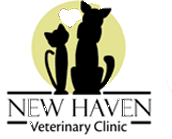 WE ARE THANKFUL THAT your pet is staying with us!			Arrival Date: __________	Departure Date: __________	Departure Time: ________Emergency number where you can be reached while away: ____________________________________________Your pet’s belongings: _________________________________________________________________You may bring in toys, bedding, ect. for your pet . New Haven Veterinary Clinic is not responsible for lost, chewed, or ingested items that you bring in for your pet. We are also not responsible for veterinary medical expenses incurred if your pet ingests these items.Is your pet currently taking medication(s)?  Y / N: _______________________________________________Would you like your pet to have a bath & brush @ half price while he/she is here? Y / N. You may have a full groom or clean-up but the ½ price discount will apply to the bath & brush (For Overnight Boarding Only). Date ½ price bath & brush or full groom scheduled for:_________________Bath & Brush Full Groom   (full groom not available on Sundays)TO PROTECT ALL PETS IN OUR CARE, VACCINATIONS MUST BE CURRENT IN ORDER FOR your pet  to board with us*:  Dogs: Dhlpp, Rabies, Bordetella, Intestinal Parasite Test  Cats:  Fvrcp, Rabies *Exceptions might be made for some geriatric pets; prior Veterinary approval is mandatory._______ (int)  If <Animal> has fleas or tick they will be treated at your expense.   ____Vectra  ____ Capstar  ___Your  pet  is very important to all of us at the New Haven Veterinary Clinic.  The hospital is ready to attend to your pet with any medical emergency that should arise during their stay.  If your pet should require medical attention while in our care, please indicate your wishes below:____ Perform ANY services deemed necessary by the Veterinarian____ Only perform services up to ____$100 ____$250 ____$____ (other)All fees are due when services are rendered, prior to your pet’s discharge, unless other arrangements were made in advance, prior to the date of admit, in writing.  We accept Cash, Check, Credit/Debit Cards, and CareCredit® (A monthly Payment Plan.)   If, for any reason, your account is not kept current, monthly finance charges will be applied.  Insufficient funds fees for returned checks will be charged at the maximum rate permitted by law.  I understand that all fees incurred due to my nonpayment will become due and payable with my outstanding balance, including statement handling fees, fees on unpaid balances, collection fees, and fees resulting from legal action.____________________________________________signature of owner/guardian/other responsible party _____________dateMEDICAL STAFF:  THE FOLLOWING TREATMENTS ARE TO BE PROVIDED FOR <Animal> TODAY:____________________________________________________________________________________________________________________________________________